Министерство образования и науки Челябинской областиГосударственное бюджетное образовательное учреждение«Челябинский педагогический колледж №1»Технологическая карта урокаМатематикаВыполнила студентка 46 гр.	Рыжова Екатерина		Проверила : Шрейдер Н.В.Отметка:				Дата:	18.02.16			Челябинск, 2016Предмет: математикаКласс: 2 «А»Тема урока: КвадратЦели урока: закреплять геометрические умения в построении фигур, нахождении известных; совершенствовать вычислительные навыки и умения решать текстовые задачи, развивать логическое мышление, внимание.Планируемые результаты:Предметные: закрепить знания о квадрате как частным случаем прямоугольника; сформировать у учащихся представления о существенных признаках прямоугольника и квадрата, ориентируясь на которые,  они могли бы распознавать эти фигуры; решать задачи на нахождение суммы длин сторон квадрата (периметра квадрата); закреплять умение выполнять вычисления изученных видов,Личностные: проявлять заинтересованность в приобретении и расширении знаний и способов действий; оценивать собственную деятельность; формировать умения вступать в  сотрудничество.

Тип урока: закрепление изученного материала.Оборудование: учебник, презентация, карточки, памятки.№Этап урокаВремяДеятельность учителяДеятельность учащихсяУУД1Орг.момент1 минЗдравствуйте, ребята! Садитесь. Проверьте готовность к уроку, посмотрите чтобы у вас на столе был учебник, тетрадь, ручка, карандаш, линейка и дневник.Теперь давайте уже по сложившейся традиции подарим, друг другу хорошее настроение и начнем наш урок. Молодцы!Приветствуют учителя. Садятся на места.Регулятивные- обеспечение учащимся организации их учебной деятельности.2Мотивационный этап 2 минДавайте вспомним, какую тему мы изучали на прошлом уроке? Ребята, сегодня мы продолжим изучение темы квадрат. Какие цели перед собой поставим? (закрепить знания по изученной теме) Как вы думаете, что мы еще будем делать сегодня на уроке? (решать задачи, примеры, уравнения) Верно, а начнем мы наш урок с устного счета, сегодня он у нас не простой. Мы будем с вами выполнять задания на внимание. Посмотрите на экран.Ставить цель урокаСтроить речевые высказыванияСтроить речевое высказывание в устной форме3Актуализация знаний 5 мин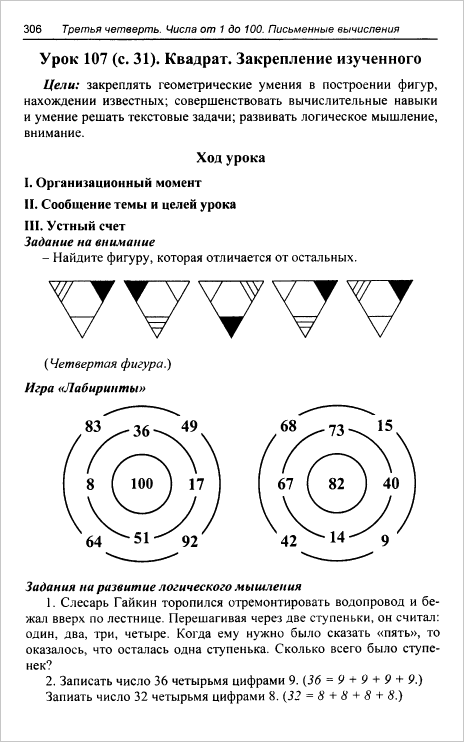 Объясните, почему именно эта фигура лишняя. Молодцы! А теперь немного поиграем, представьте, что вы попали в лабиринт, и для того, чтобы выбраться вам нужно через ходы собрать сумму, которая указана в центре.Какие вы молодцы! Открываем тетрадочки, записываем число, классная работа.Я буду вам читать выражения, а вы должны записать и решить их у себя в тетради. 44+17-30; 50-16+37; 18+35-26. Теперь давайте сравним ваши ответы с доской. Хорошо. Отвечать на вопросы учителяСтроить речевые высказывания.Записывать выражения и решать ихпринимают и сохраняют уч. задачу при выполнении заданий; действуют с учетом выделенных учителем ориентиров; применяют освоенные способы действия.4Решение частных задач10 минТеперь, давайте вспомним, какую фигуру называют «квадратом»? Перечислите свойства квадрата. Откройте учебник на стр.35, задание 1. Поработаем устно. Найдите среди четырехугольников квадраты и назовите их номера. Давайте найдем периметр этих квадратов, но сначала скажите мне, как найти периметр? Объясните, чем похожи и чем различаются фигуры 1 и 2, 2 и 3, 3 и 4.В своих тетрадях начертите квадрат, периметр которой, равен 16.Кто мне скажет, длину стороны? Как вы это нашли? Молодцы!Сейчас я хочу вам предложить работу ученика из другого класса, ваша задача исправить ошибки и записать верный вариант к себе в тетрадь. Внимание на экран. (один человек пишет на доске) 72+18=80; 36+49=85; 83+17=100;  56-27=39; 77-9=68; 100-84=26. Теперь давайте сверимся с доской, оценим работу (кто был у доски) поднимите руку те, кто не допустил ни одной ошибки, у кого1 ошибка? У кого2-3 ошибки? У кого больше 3?Строить речевые высказыванияНаходить квадраты, объяснять схожесть и отличие фигурЧертить квадрат, по заданным критериямСравнивать свою работу с эталономК: умение с достаточной полнотой и точностью выражать свои мысли в соответствии с задачами и условиями коммуникации.П: выполняют задание5Физминутка1 минТеперь немножко отдохнем, повторяйте движения за мной.Выполнять упражненияУстановка на ЗОЖ6Закрепление изученного материалаРабота в паре20 минВот и отдохнули, сейчас перед нами будет не легкая задача, мы с вами будем составлять и решать задачи. Для начала разомнемся и решим задачу. Откройте учебник на стр.35 №2. О чем задача? (о яблоках) Что нам о них известно? Что было всего – 14 кг, в одной посылке - 6 кг, а в другой – неизвестно.Данил, запиши краткую запись к задаче.1 п. – 6 кг2 п. - ? кгВсего – 14 кгСпасибо, ребята, можем ли мы сразу ответить на вопрос задачи? Каким действием найдем, сколько было во 2 посылке кг яблок? Даша, запиши решение у доски.Хорошо, а теперь, мы переходим к более сложной задаче, сейчас мы будем составлять задачу, обратную данной. Объединитесь в пары,  придумайте задачу обратную данной.(дети озвучивают задачу, спросить 2-3 пары. Потом решаем ее у доски.)Посмотрите на задание 4, что нам нужно сделать? 1 чел. У доски, остальные самостоятельно, далее проверка. Последнее задание на нашем уроке будет на смекалку, вам нужно составить 2 выражения так, чтобы значение каждого было равно 15. (кто первый сделает, показывает у доски свои выражения)Выполнять письменное заданиеРаботать в пареОтвечать на вопросыРешать примеры, сравнивать с эталономРегулятивные:Контроль – сравнение результата с эталономП: выполняют задание7Подведение итогов урока2 минДавайте вспомним, чем мы занимались на сегодняшнем уроке? Что повторяли? Кто скажет, что такое квадрат? Какие свойства квадрата вы знаете?Отвечать на вопросыУмение оценивать учебные действия.8Домашнее задание2 минС. 35 № 3,5Записывают домашнее задание9Рефлексия2 минСейчас мне очень важно узнать, как вы себя оцениваете на нашем уроке. На полях нарисуйте зеленый кружок- если у вас сегодня все получилось, желтый – если вы столкнулись с трудностями, и красный – если было очень много ошибок. Спасибо за урок! Можете идти отдыхать.Отвечают на вопросы, оценивают свою работуОсвоение начальных форм познавательной рефлексии.